09.01.2017  № 9О создании муниципального бюджетного учреждения «Управление транспортного и хозяйственного обслуживания» города Чебоксары путем изменения типа существующего муниципального казённого учреждения В соответствии с Федеральным законом от 06.10.2003 № 131-ФЗ «Об общих принципах организации местного самоуправления в Российской Федерации», Федеральным законом от 08.05.2010 № 83-ФЗ «О внесении изменений в отдельные законодательные акты Российской Федерации в связи с совершенствованием правового положения государственных (муниципальных) учреждений» администрация города Чебоксары п о с т а н о в л я е т:1. Создать муниципальное бюджетное учреждение «Управление транспортного и хозяйственного обслуживания» города Чебоксары (далее – МБУ «УТХО» г. Чебоксары) путем изменения типа существующего муниципального казённого учреждения «Управление хозяйственного обслуживания» города Чебоксары.2. Функции и полномочия учредителя осуществляет администрация города Чебоксары.3. Полномочия собственника имущества от имени администрации города Чебоксары осуществляет Чебоксарский городской комитет по управлению имуществом.4. Утвердить план мероприятий по созданию МБУ «УТХО»               г. Чебоксары согласно приложению № 1 к настоящему постановлению.5. Чебоксарскому городскому комитету по управлению имуществом (Ю.А. Васильев):закрепить в пользование на праве оперативного управления за МБУ «УТХО» г. Чебоксары имущество, в том числе особо ценное движимое имущество, согласно приложению № 2 к настоящему постановлению;внести соответствующие изменения в Единый реестр муниципальной собственности города Чебоксары.6. Управлению финансово-производственного обеспечения и информатизации администрации города Чебоксары (О.В. Данилова) обеспечить осуществление в установленном порядке необходимых организационно-правовых действий, связанных с созданием МБУ «УТХО» г. Чебоксары, путем изменения типа существующего муниципального казённого учреждения «Управление хозяйственного обслуживания» города Чебоксары.7. Финансовое обеспечение выполнения муниципального задания бюджетного учреждения осуществлять за счет средств бюджета города Чебоксары в виде предоставления бюджетному учреждению субсидий на возмещение нормативных затрат, связанных с оказанием им муниципальных услуг (выполнением работ).8. Настоящее постановление вступает в силу со дня официального опубликования.9. Управлению по связям со СМИ и молодежной политики администрации города Чебоксары опубликовать настоящее постановление в средствах массовой информации.10. Контроль за исполнением настоящего постановления возложить на заместителя главы администрации города Чебоксары А.Ю. Маклыгина.Глава администрации города Чебоксары				   А.О. ЛадыковПриложение № 1УТВЕРЖДЕНпостановлением администрации города Чебоксарыот 09.01.2017 № 9ПЛАНМЕРОПРИЯТИЙ ПО СОЗДАНИЮ МУНИЦИПАЛЬНОГО БЮДЖЕТНОГО УЧРЕЖДЕНИЯ «УПРАВЛЕНИЕ ТРАНСПОРТНОГО И ХОЗЯЙСТВЕННОГО ОБСЛУЖИВАНИЯ» ГОРОДА ЧЕБОКСАРЫ ПУТЕМ ИЗМЕНЕНИЯ ТИПА СУЩЕСТВУЮЩЕГО МУНИЦИПАЛЬНОГО КАЗЁННОГО УЧРЕЖДЕНИЯ «УПРАВЛЕНИЕ ХОЗЯЙСТВЕННОГО ОБСЛУЖИВАНИЯ» ГОРОДА ЧЕБОКСАРЫ_________________________________________________Приложение № 2 к постановлению администрации города Чебоксарыот 09.01.2017 № 9Перечень имущества, в том числе особо ценного движимого имущества,
закрепляемого в пользование на праве оперативного управления
за МБУ «УТХО» г. Чебоксары___________________________________________Чăваш РеспубликиШупашкар хулаАдминистрацийěЙЫШĂНУ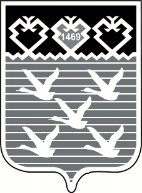 Чувашская РеспубликаАдминистрациягорода ЧебоксарыПОСТАНОВЛЕНИЕNп/пМероприятияСрокиОтветственныйРазработка проекта устава МБУ «УТХО» г. Чебоксары города Чебоксары в новой редакциив течении 10 рабочих дней после принятия постановления о изменении типаНачальник МБУ «УТХО» г. ЧебоксарыВнесение на согласование проекта устава МБУ «УТХО» г. Чебоксары в Администрацию города Чебоксарыв течение 3-х рабочих днейНачальник МБУ «УТХО» г. ЧебоксарыСогласование устава учредителем МБУ «УТХО» г. Чебоксары в новой редакциив течение 10-ти рабочих днейАдминистрация города ЧебоксарыНаправление устава МБУ «УТХО» г. Чебоксары в новой редакции в Горкомимущество на согласованиев течение 3-х рабочих дней после опубликования проекта постановления Начальник МБУ «УТХО» г. ЧебоксарыСогласование устава МБУ «УТХО» г. Чебоксары в новой редакции  и издание распоряженияв течение 14 календарных днейГоркомимуществоИздание постановления об утверждении устава МБУ «УТХО» г. Чебоксары в новой редакции в течение 3-х рабочих дней после издания распоряжения ГоркомимуществаАдминистрация города ЧебоксарыНаправление устава МБУ «УТХО» г. Чебоксары в новой редакции в ИФНС для регистрациив течение 5-и рабочих дней после согласования ГоркомимуществаНачальник МБУ «УТХО» г. ЧебоксарыВнесение изменений в Единый государственный реестр юридических лицВ течение 5 рабочих дней с момента представления документов в ИФНСНачальник МБУ «УТХО» г. ЧебоксарыПредоставление в Горкомимущество копий зарегистрированных документовв течение 10-и рабочих дней послегосударственной регистрацииНачальник МБУ «УТХО» г. ЧебоксарыВнесение изменений в Единый реестр муниципальной собственности города Чебоксарыв течении 7 календарных дней после предоставления копий зарегистрированных документовГоркомимущество№ п/пНаименованиеИнвен-тарный номерКол-во, шт.Балансовая стоимость 1 ед.(руб.)Балансовая стоимость (руб.)Остаточная стоимость
(руб.)1.Особо ценное движимое имущество 1.Особо ценное движимое имущество 1.Особо ценное движимое имущество 1.Особо ценное движимое имущество 1.Особо ценное движимое имущество 1.Особо ценное движимое имущество 1Автомобиль ГАЗ 2217 11013500021309060,00309060,000,002Автомобиль Toyota Camry 110135000111085200,001085200,000,003Автомобиль ГАЗ 310211013500031302600,00302600,000,004Автомобиль ГАЗ 310211013500041436193,00436193,000,005Автомобиль ГАЗ 3110511013500051244800,00244800,000,006Автомобиль Шевроле Нива ВАЗ 212311013500061406753,00406753,000,007Автомобиль Volkswagen Jetta11013500071750000,00750000,00475000,008Автомобиль ГАЗ 31021101350008169360,0069360,000,009Автомобиль Volkswagen Jetta11013500091750000,00750000,00475000,0010Автомобиль УАЗ 220695-0411013500101390350,00390350,000,0011Автомобиль УАЗ -31519511013500111367158,00367158,000,0012Автомобиль УАЗ 220694-0411013500121287000,00287000,000,0013Автомобиль Hyundai Solaris11013500131508890,00508890,00424075,0014Автомобиль Toyota Corolla11013500141735065,00735065,00220519,43Итого по разделу 1Итого по разделу 1Итого по разделу 1Итого по разделу 1Итого по разделу 16642429,001594594,432. Иное движимое имущество2. Иное движимое имущество2. Иное движимое имущество2. Иное движимое имущество2. Иное движимое имущество2. Иное движимое имущество1Навигатор автомобильный110134000114053,394053,390,002Радар-детектор Street Storm110134000213390,003390,000,003Автомагнитола 2Din Mastery MDD-6280NY110134000319990,009990,000,004Видеорегистратор Itach Vintage GPS110134000415490,005490,000,005Автомагнитола Prolidqy DVS1101340005113900,0013900,000,00Итого по разделу 2Итого по разделу 2Итого по разделу 2Итого по разделу 2Итого по разделу 236823,390,00 Всего  Всего  Всего  Всего  Всего 6679252,391594594,43